EAASI – a Gender and Diversity Sensitive Usability Evaluation Tool The TInnGO ‘EAASI’ Product Evaluation TemplateIntroductionThis template is in three parts:  Part A ensures that the product is described with both text and images, and any links to source documents or websites. Part B is a series of prompts for the evaluator to fill in, one for each ‘Indicator’ with an overall rating at the end of each section. Part C is a Summary EvaluationWe have tried to provide all instructions on the form, with a worked example and a blank template. It is a Word document – so we advise creating a copy, and then clearing or overtyping the right hand column in the worked example.  Evaluator(s)The tool can be used by independent evaluators, whose findings can then be brought together in a summary report, or it could be completed during a workshop with co-evaluators using one form between them. If using several independent evaluators, give them each a copy, and they can add their name below. In some circumstances you could anonymise the names when the report is given back to the designers – such as Evaluator A, B C or as preferred.Part A: Product DescriptionThis section ensures that the product is defined, i.e., the ‘problem definition’ which should include details about the ‘scenario of use’ AND any key target users, (such may be available in a design brief), bearing in mind this is intended to be ‘inclusive design’.  This serves two purposes:As part of a design process, with designers completing the evaluation tool as a means of prompting thoughts about the TInnGO gender and diversity-smart mobility indicatorsOr For completion by an evaluator who has been asked to appraise a design or actual product in the marketplace – and using secondary sources such as marketing material or press articles to discover as much as they can about the design or product. Part B: EAASI IndicatorsThe following sections consider the product in terms of each of the TInnGO ‘Gender and Diversity Smart Indicators’, which are briefly explained at the start of each section. Working through each indicator has 4 steps – goal setting; evaluating; evaluating for user groups; overall evaluation.Indicator 1: Effective: Does it deliver what it promises? Does it produce the intended result from the perspective of both user and provider?‘Effectiveness’ means how far does the product produce the intended result for both user and provider. It requires thinking about the ‘user task’, as defined in the initial assessment of goals for the product, and the provider goals, and assessing whether the desired end result would be achieved. For TInnGO, ‘Effectiveness’ ALSO means thinking about the user task from the point of view of a range of users, and women in particular.  In relation to gender dimensions, it’s important to remember that ‘single trips’ are more often made by men, while women tend to make more multiple trips and ‘chained trips’ for different purposes – e.g. dropping children off at care, school, picking up groceries on way to/ from work. Other kinds of trip chaining could apply to either gender – visiting a gym or swimming pool after work for example, but we have learned that women typically do more chained trips. Travel purposes vary immensely across group intersections: to work, care, medical appointments, shopping, leisure. Step 1: Goals - The product has been designed to be effective in the following ways:Please complete the product goals per user groups.Step 2: How well does it meet the ‘Effectiveness’ goals described above?Please complete using what information you have available from your design sources Step 3: Effectiveness for Social groups and Providers – consider needs and intersections where relevant – some could be left blankStep 4: Effectiveness: Overall Evaluation Key:Indicator 2. Attractive – appealing in terms of implementation, use and benefit from both provider and user perspective‘Attractive’ Mobility is set within the context of providing safe and accessible solutions for a broad and diverse range of people.  It includes how far ‘the solution’ can be customised and made comfortable, and factors such as clean, safe and convenient. There should be scope here to consider attractiveness according to age, gender and other factors such as social grouping, ethnicity, personality. Also consider the impact on, and of, surrounding areas such as bus stops, hubs, rail stations. How is the artefact adaptable to users’ needs and wishes?  Note: With adaptability, there is some overlap with the criteria of ‘Inclusive’ (discussed later) where adaptability and accessibility can be commented on in more detail.Step 1: Goals: The product has been designed to be attractive in the following ways:Please complete below how the product has been designed to be attractive for users and providers. Step 2: How well does it meet ‘Attractiveness’ goals?Please complete using what information you have available from your design sourcesStep 4: Attractiveness: Overall Evaluation Key: Indicator 3: Affordable – cost-effective in terms of acquisition/implementation and maintenance from both provider and user perspectivesDoes this transport solution contribute to ending transport ‘accessibility poverty’?  This assesses whether people can reach their basic daily activities within a reasonable time, ease and cost – and relates to key activities that support life chances such as employment, education, health visits. (Lucas, 2016)For the TInnGO project, this incudes affordability from the point of view of public transport – so the public investment of the provider must support a solution that will be used by a wide base of users. It can also be assessed from the point of view of Affordability for individuals. This can be very subjective – e.g. a taxi could be an everyday item for people with plenty of disposable income, but a luxury for those on lower incomes. If a transport solution is likely to be adopted, it needs to be ‘affordable’ for the majority of everyday citizens, regardless of income – otherwise it is not an equitable choice. It should be kept in mind that the gender pay gap means women have fewer economic resources than men.Affordability for the transport provider, involves a discussion about investment and long-term goals, and it is important that designers consider this perspective. A distinction could be made between cost to the user of hiring/sharing or owning their own means of transport e.g. cycles. Public authorities can provide shared means of transport or facilities for parking of privately owned items. If hire vehicles are in a central hub, affordability of getting to the hub from an out-of-city location could also be considered. Step 1: The product has been designed to be affordable in the following ways:Step 2: How well does it meet ‘Affordability’ goals?Please add evaluations based on the goals outlined above and complete the additional questionsStep 3: Affordability for Social groups and Providers – consider needs and intersections where relevant – some could be left blankStep 4: Affordability: Overall Evaluation KeyIndicator 4: Sustainable: Sustainable development is development that meets the needs of the present without compromising the ability of future generations to meet their own needs.One key goal of sustainable travel is to reduce CO2 emissions, and enhance travel in an environmentally friendly and ‘green’ way, whether this is a mode of travel, or an infrastructure product. For example, utilising new ‘Smart’ technology may provide an advantage to the users in terms of ease of use or access to better information, improving traffic flow and reducing congestion. Sustainability should be offered to a wide group of users, offering green transport opportunities both now and for the future. Sustainability may also take into account the use of materials, energy and the life and maintenance of the product, from both user and provider perspective, (UN Goal 12). Step 1: The product has been designed to be sustainable in the following ways:Step 2: How well does it meet the ‘Sustainable’ goals?Please add evaluations based on the goals outlined above and complete the additional questionsStep 3: Sustainability for Social groups and ProvidersIs this a ‘sustainable choice’ for these groups? Consider needs and intersections where relevant – some could be left blankStep 4: Sustainability: Overall Evaluation KeyIndicator 5: Inclusive: Which stakeholders/users are served by the product? What aspects promote the inclusive approach? What barriers will this help to overcome?Inclusion is seen as a universal human right. The aim of inclusion is to embrace all people irrespective of race, gender, disability, medical or other need. It is about giving equal access and opportunities and getting rid of discrimination and intolerance (removal of barriers). It affects all aspects of public life.Inclusive design: Inclusive design is about making places that everyone can use. The way places are designed affects our ability to move, see, hear and communicate effectively. Inclusive design aims to remove the barriers that create undue effort and separation. It enables everyone to participate equally, confidently and independently in everyday activities and to access a product or service equally – however they encounter it.Inclusive design is aimed at considering and combatting discrimination against certain groups of people and the intersections between them. It should particularly consider groups who may be vulnerable because of perceived differences, such as ethnicity or different gender or ability.We do not ask for goals to be defined here, these will be evident from the earlier sections. We simply offer questions to assess inclusive design for products. This section also includes explicit questions to assess how the product caters for the widest range of ability, by making the abilities more explicit. This is not an exhaustive list but covers the types of ability normally considered in an ‘accessibility checklist’. Considering this list may prompt designers to think about inclusivity issues they might otherwise have overlooked. Step 4: Inclusivity: Overall Evaluation KeyPart C: Overall AssessmentThis is intended to summarize how the product fits with its own defined goals and how far it meets ‘Gender and diversity smart’ criteria. The Evaluator should complete a rating based on the ratings per each indicator already completed. KeyWhat next?Evaluator NameDr Janet SaundersAffiliationCUProduct Description Type your answers below – a worked example is provided Name of product or brief summary if it doesn’t have a NameFIDO is a 4-wheeled, self-propelled, delivery system or carry assistant for a small to moderate, most likely, daily shop. The design of FIDO is envisioned to integrate a number of discrete sensing technologies that would scan the area to prevent impact, and to adapt to varying terrains. The technology is mainstream, potentially based on low energy LIDAR and frequently used in vehicles.Source organisation or design sourcehttps://oip.transportgenderobservatory.eu/ideas-lab-contribution-175Product Goal / problem definition/ purpose / USP Describe briefly what the product is for, who it is for, what problem it solves. (This can be developed further in the following questions)To assist customers on foot with carrying shopping, to obediently accompany them as they make their own way home. This removes the need to take the car to the supermarket. Once shopping is delivered a store-owned FIDO returns itself to the retailer POS to recharge and await further instructions. They can be customer owned or store owned.What part of this product are you evaluating? Be specific about what is being evaluated, e.g. if this is a vehicle – is it only the interior, or does this include the exterior also. Is there a service design component?The concept of FIDO is described on the OIP at the link above. The service design is part of the concept, but is not fully developed.Is a design brief available? If Yes, please attach it or provide a linkhttps://oip.transportgenderobservatory.eu/ideas-lab-contribution-175Do we know anything about the design process? Was there any co-creation or user involvement? Were diverse groups included?The idea originated in the TInnGO co-creation work with students for ideas for the Observatory. We started thinking more about the relationship to Drones, and other autonomous delivery services. In particular the aesthetic aspect of Drones is challenging but also the behaviour, which may seem mechanistic, and difficult to rely upon or trust. Experimenting with the sense of zoomorphism that sometimes allows us to relate physical animal characteristics to an object, FIDO represents the relationship often attributed to the carer of a dog. The concept design was created by Paul Magee, Senior Designer at the Centre for Intelligent Healthcare.No user consultation was conductedUser groups, primary and secondary, plus others - may include the service provider or other people who may be affected or share space with the productPrimary users – shoppers most likely doing a small to moderate supermarket shop – wanting to walk to the store, but not struggle home with bags.Secondary users – accompanying adults and childrenTertiary users – The Store; cleaning and maintenance staffFourth -  other road and pavement usersTask ContextDescribe any specific task requirements, think about e.g. the street environment, time of day, lighting, weather, user luggage needs, journey distances… The urban street or neighbourhood, with kerbs, road crossings, slopes. Daytime or night-time. All weathers. We do not know what the distance limit would be – probably no more than a few miles.User needsDescribe any specific user requirementsTrust in the drone. Ease of use with interacting with the drone at a simple level – to unload shopping and return it to base, perhaps to wait while the user stops to chat to a friend (like a dog would wait obediently!).Images of the productPaste one or more images  of the product into the column on the right, up to 3 is suggestedImage 1 – main image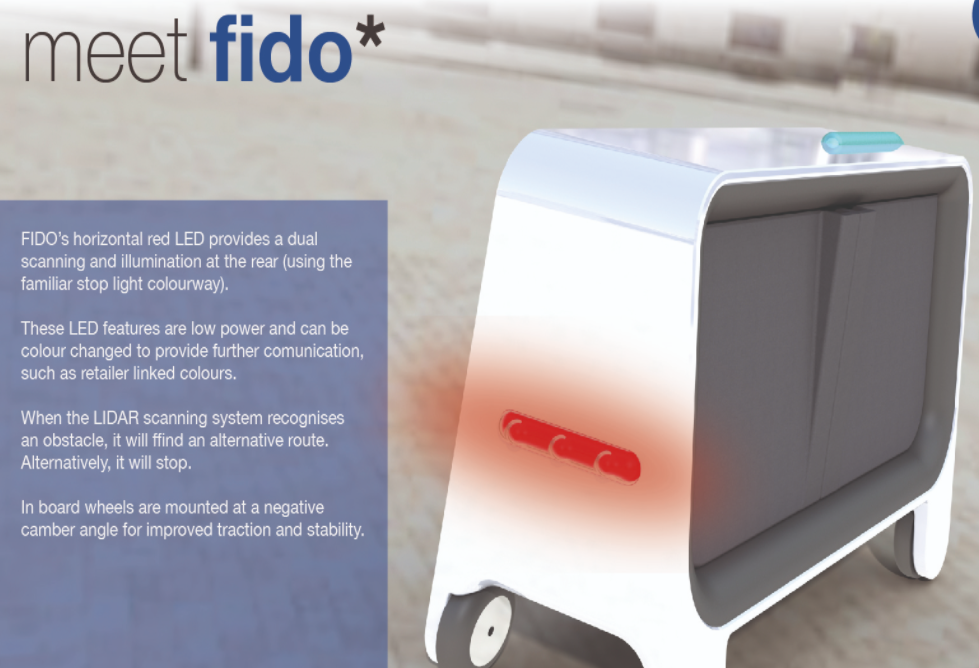 Image 2 – additional image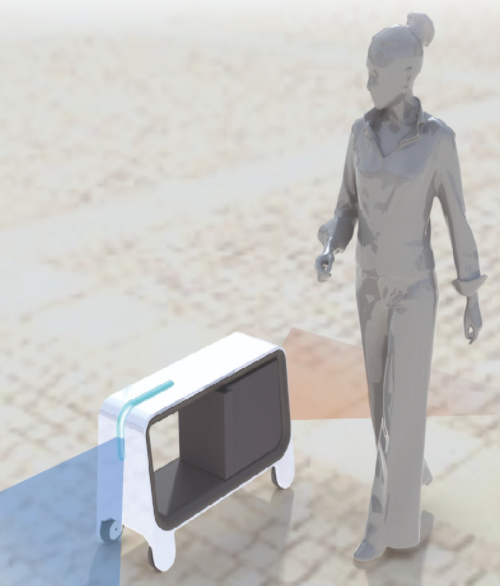 Image 3 – additional image – more images are available from https://oip.transportgenderobservatory.eu/ideas-lab-contribution-175User Group(add target users AND other citizens who use the same city space)How would it be effective for end users?Primary users – shoppers most likely doing a small to moderate supermarket shop – wanting to walk to the store, but not struggle home with bags.Perform function of a self-propelled, carry assistant for a small to moderate, most likely, daily shop.  The technology is designed to avoid impact and adapt to varying terrains. To deliver to a destination at a given time, or to accompany user.Easy stowage and removal of shopping – customer owned containers or store owned.  Possibly respond to voice commands . the details are not defined in the brief but we could suggest  STOP, GO, WAIT. Other means of interaction are not defined.Secondary users – accompanying adults and childrenInevitably small children will want/try to ride on it – it must be safe for this.  It must be able to avoid impact with humans and street furniture.Other people and vehicles in the urban spaceAvoiding impact with people, (and dogs)  and obstacles is important. It must be able to negotiate road crossings, uneven pavements and  be stable, not liable to tumbling over.  It must not ‘get in people’s way’ or trip them over.Providers(complete as appropriate)How would it be effective for providers?Tertiary users – The Store; cleaning and maintenance staffIt must be easy to clean and maintain. There will need to be a secure charging area, storage/parking infrastructure for them at the store – no information about this .GoalDoes it meet the goal?Perform function of a self-propelled, carry assistant for a small to moderate, most likely, daily shop.  The technology is designed to avoid impact and adapt to varying terrains. To deliver to a destination at a given time, or to accompany user.It appears to meet this goal but there are lots of questions: would it really cope with varying terrains – what about uneven pavements (or even textured pavements such as cobbles or as found at some crossings)? There is not much information about loading / unloading shopping and how that would work.It would not negotiate steps – and if you have steps to your house or live in a flat you have to unload at ground level.Options for accompanying adults and childrenWe don’t know how stable the FIDO is if children try to climb onto it or if it encounters a high kerb on a crossing, or a pothole. There may also be a risk that it ‘trips up’ its owner  or other people (just like a dog!)Other people and vehicles in the urban spaceRisk of being unseen by hurrying pedestrians who may ‘trip’ over it. Visibility issues to vehicles if it needs to cross roads without accompanying adult.Easy to maintainAppears easily wipe-clean‘Gender and Diversity Smart’ EffectivenessIs it effective for commuters?Not applicable – unless doing the supermarket on their walk homeIs it effective for leisure visitors?Not applicable – it is intended for shoppersIs it effective for single trips?Yes Is it effective for chained or multiple trips? Not sure – What if you need to pick up the kids after doing the shopping – will FIDO wait?  Or what if you have to pop into another shop on the way home – can you take FIDO in? or will it be safe waiting outside?  If you need to leave it for a few minutes, how will it be secure?  Is it effective for care related trips travelling with children or a dependent adult? E.g. to nursery, day-care, hospitals, schools?It is designed for shopping trips specifically, but children or other adults could accompany with few issues.Is it effective for trips with luggage or shopping?Yes – it leaves hands free for other baggageDoes it impinge on others enjoyment or perceptions of safety in the city?Yes – it might cause problems if the route is very busy and people are not expecting a low level moving object.  GroupScore percentage‘Effectiveness’ considerationsWork commutersNANot applicableLeisure / off peak travellers100Yes probably better to be used at off-peak times of dayWomen in general100The concept favours the way some people (not just women) prefer to shop and carries your shopping for youWomen or others making multiple / chained trips50Not sureAdults travelling with dependent children or carers80Being ‘hands-free’ would be a useful feature for these groups.Low income groups, people on welfare50This will all depend on the pricing element of the service and other intersectional needs – this is not designed to be ‘cheap’, more about convenience. Young people and studentsNASchool-children travelling independentlyNAOlder people50Would be of benefit to older people who may be more likely than others to want a small amount of shopping on a regular basis and less likely to want to carry it. It’s not designed with elders in mind though.People with disabilities, physical or cognitive50As above, it might be seen as a solution for someone with a stick or a walking frame who cannot carry shopping easily. Although not designed with this in mind.People travelling from or to remote locationsNAMinority ethnic groupsNANeutral in this respectPeople feeling vulnerable in public spaces0Seems this would make a person feel more vulnerable – or would upset other vulnerable peopleTransport Providers50May encourage more shoppers on foot to come to the store with this facility – can have store branding. Lots of questions about infrastructure and Point of Sale features.Conclusions   (Total % / n of applicable groups)59%Effective for some users but not an option for everyone and may be seen as a nuisance by othersPlease summarise based on the comments and evaluations aboveEffective for who? Is it effective for the citizens it is aimed at?Yes fairly effective – for shoppers on foot, maybe a small food shopping trip. It may be useful for older people who want to walk but not carry shopping, or for others who might want to avoid carrying shopping bags but enjoy a walk.Not Effective for who?Other pedestrians in a hurry might find these a real nuisance in a busy area. They could pose a hazard to drivers if not used to ‘looking for’ them at crossings.  They might cause stress for some people.Percentage Score59%Copy a smiley to give your overall impression 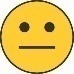 Excellent (70 to100%)Good (60-69%)Satisfactory (50-59%) Poor (40-49%)Fails this indicator (0-39%)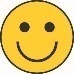 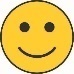 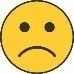 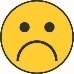 Target user group(complete as appropriate)How will it be attractive to end users?Primary users – shoppers most likely doing a small to moderate supermarket shop – wanting to walk to the store, but not struggle home with bags.The convenience and novelty of having a carry assistant drone would be attractive to some. Voice interaction is an attractive feature for maximum ease of use. The idea of ‘trust’ embodied in the design adds to its attractiveness. Secondary users – accompanying adults and childrenAs above – it may especially appeal to children and leave parents a hand free to push a buggy or hold a small hand.Other people and vehicles in the urban spaceSome thought needs to be put into how these can be perceived as tolerable in the urban space, instead of a nuisance. Acceptance may take education, time and familiarity.Providers(complete as appropriate)How will it be attractive to providers?Supermarket There is not enough information provided as to what would make this attractive to a Supermarket.Attractiveness GoalDoes it meet the goal?The convenience and novelty of having a carry assistant drone would be attractive to some. Voice interaction is an attractive feature for maximum ease of use. The idea of ‘trust’ embodied in the design adds to its attractiveness. Yes it appears to, for those users who want this service. Secondary users – accompanying adults and childrenYes as above.Other people and vehiclesThis is more problematic because this idea does not solve a general public problem, has a relatively niche user and may create nuisance or obstruction.Supermarket goalsNot enough informationStep 3: Attractiveness to Social groups and Providers – consider needs and intersections where relevant – some could be left blankPlease summarise based on the comments and evaluations aboveAttractive to who?Attractive to the target group but perhaps quite niche. Convenience is its major attractive quality, and novelty also – might appeal most to older people with a slower pace of life and possibly parents with buggy and small children appreciating the advantage of getting outside and picking up shopping, without the need to carry it home. Not Attractive to who?Busy commuters, people with a lot of shops to visit, or errands, busy public spaces with criss-crossing user pathways. Could be perceived as a nuisance and a hazard. Percentage Score60%Copy a smiley to give your overall impression 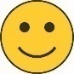 Excellent (70 to100%)Good (60-69%)Satisfactory (50-59%) Poor (40-49%)Fails this indicator (0-39%)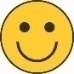 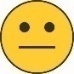 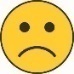 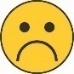 User Group(complete as appropriate)How is it affordable to end users?Primary users – shoppers most likely doing a small to moderate supermarket shop – wanting to walk to the store, but not struggle home with bags.We don’t have any information about the cost model for FIDO. To be equitable it should be a free service, otherwise it may deter some of its target audience from using it. The cost should at most be equivalent to a supermarket delivery, but it is unlikely anyone would pay that for a small amount of shopping. So it would have to be priced at less, or tied into some kind of loyalty scheme model so that it seemed like a good deal.Secondary users – accompanying adults and childrenNot applicableOther people and vehicles in the urban spaceNot applicableProviderHow is it affordable to providers?SupermarketIf there was a perceived social benefit then maybe a scheme in association with a public authority could meet some of the cost of FIDO.  A variety of business service models might appeal to a provider.Affordability Goals as defined aboveAnswers – please complete using what information you have available from your design sourcesPrimary users – shoppers most likely doing a small to moderate supermarket shop – wanting to walk to the store, but not struggle home with bags.We do not have information about this – if provided as a service by the store Free would be the most equitable option for the user.  Families or people with a specific need might want to own their own FIDO.Providers – Supermarket, public body We do not know the proposed cost. Cleaning and maintenance must also be factored inGender and Diversity Smart ‘Affordability’ QuestionsIs an affordable alternative provided? – e.g. a walking routeIn this case the alternative is to carry bags or bring a car. People also steal shopping trolleys and dump them. Is it affordable for the transport provider? Is there a break-even level? We do not have information about this – it is about service qualityIn the case of ‘shared transport’ - Will users’ own vehicles’ be permitted (e.g., personal bikes, e-scooters)?Private Ownership is a possibilityDoes this solution allow access to basic daily activities within reasonable time and cost? Consider e.g. bus routes, employment sites, education access, health visits. Allows walking to a local supermarket with delivery or carry assistantGroupScore percentage‘Affordability’ considerationsWork commutersNot applicableLeisure / off peak travellers?Women in general?Women or others making multiple / chained trips?Adults travelling with dependent children or carers?Low income groups, people on welfare?Young people and students?School-children travelling independentlyNot applicableOlder people?People with disabilities, physical or cognitive?People travelling from or to remote locationsNot applicableMinority ethnic groups?People feeling vulnerable  in public spaces?Transport ProvidersWe do not have enough information – there will be a cost!Conclusions   (Total % / n of applicable groups)?We do not know.Please summarise based on the comments and evaluations aboveAffordable for who? Is it affordable for most citizens?No informationNot Affordable to who?No informationPercentage Score?Copy a smiley to give your overall impression?Excellent (70 to100%)Good (60-69%)Satisfactory (50-59%) Poor (40-49%)Fails this indicator (0-39%)User Group(complete as appropriate)How is it sustainable to end users?Primary users – shoppers most likely doing a small to moderate supermarket shop – wanting to walk to the store, but not struggle home with bags.Promotes active travel. Encourages people to leave their car at home and enjoy the walk to the local supermarket, with the knowledge they could get shopping delivered by FIDO, either independently or accompanying them.Promotes local shopping.No information about the sustainability or recycling properties of the materials.Secondary users – accompanying adults and childrenWalking to the supermarket sends a strong positive message to children about sustainable behaviour.Other people and vehicles in the urban spaceLess cars means less emissions.ProviderHow is it sustainable for providers?SupermarketThis could reduce the need for so many store parking spaces and free up space for other needs such as EV charging, or green planting.  It would also be of benefit for stores in town without dedicated parking.  It fits into a model where the store does not sell or give out plastic carrier bags.  Sustainable Goals as defined aboveAnswers – please complete using what information you have available from your design sourcesThis could encourage people to leave their car at home and enjoy the walk to the local supermarket, with the knowledge they could get shopping delivered by FIDO, either independently or accompanying them.  It certainly promotes active travel.As this is a concept we do not know whether it would have the desired effects.It should promote more local shopping and active travel. Leaving the car at home would mean less emissions. Would promote local food-shopping and less short trips – but only for certain groups. Less plastic carrier bagsNo bags are needed in the drone boxes.More active travelCould increase local walking and improve community feel.Supports smaller supermarkets with less parkingReduces need for dedicated car parking and supports town based stores.Gender and Diversity Smart Questions related to SustainabilityIs it sustainable for single trips?YesIs it sustainable for chained or multiple trips? YesAre some groups more attracted to sustainable solutions than others? Does the solution cater for these differences?If younger people (and women) are more attracted to sustainable solutions, then this should appeal to them, for novelty and convenience and fits needs of carer with buggy, with children. It is a fun solution.Will the transport solution continue to be sustainable when users’ needs change?Privately owned FIDOs could be resold or passed on. Supermarket FIDOs are available to anyone.Does it provide speedy trips with no emissions?Walking pace.Will it encourage users to leave their cars behind?Potentially yesWil it replace bus travel?It is not a form of travel. You couldn’t take it on a bus.GroupScore percentage‘Sustainability’ considerationsWork commutersNANot applicableLeisure / off peak travellers80YesWomen in general60Niche behaviour or at certain life stageWomen or others making multiple / chained trips50PossiblyAdults travelling with dependent children or carers60Sustainable solution for shopping trips locallyLow income groups, people on welfare?Depends on pricing modelYoung people and students50Depends on pricing model, sustainability will appealSchool-children travelling independentlyNAOlder people60Sustainable solution for shopping trips locallyPeople with disabilities, physical or cognitive50May encourage active mobility because carrying bags not neededPeople travelling from or to remote locationsNAMinority ethnic groupsNAPeople feeling vulnerable in public spacesNATransport Providers70Sustainable benefits for providers need to be balanced against costs, quality of service and green credentials Conclusions   (Total % / n of applicable groups)60%Please summarise based on the comments and evaluations aboveSustainable for who? Is it sustainable for most citizens?It is a sustainable solution if it persuades people to leave the car at home and walk to the supermarket. It will not appeal to everyone but will appeal to those with time to walk and who can see benefits in this option. It has wider benefits in encouraging people to walk in their community and shop locally.Not Sustainable for who? How is it not sustainable?It does of course require electricity, which simply walking/cycling and carrying does not. Percentage Score60%Copy a smiley to give your overall impression Excellent (70 to100%)Good (60-69%)Satisfactory (50-59%) Poor (40-49%)Fails this indicator (0-39%)TInnGO Questions related to InclusivityPercentageAnswersDoes it offer effective, affordable, attractive and sustainable transport for all social groups?50%It is not a transport solution, but it is a sustainable way of encouraging local shoppers to leave the car behind, shop locally and enjoy some active travel in their community, without having to carry shopping home. Does the solution provide security for vulnerable groups?50%Not very applicable. We think it may introduce some stress into busy pavement areasDoes the solution apply to various social groups with regard to economy, disability, age?50%The economic model is not known, it may appeal to people with some types of disability but not to others, it may particularly appeal to older people who want to visit the local store, but not carry their goods home. What anti-discrimination efforts might be applied to this product/solution?  Please make recommendations.NAPhysical and cognitive Accessibility questions:Will anyone be excluded because of issues with:Vision impairment0%May actually make street navigation harder for people with visual impairment, either drone users or other pedestrians  – not fully explained.Hearing impairment60%No obvious issues in the design so long as they can see it.Cognitive impairment40%Could present problems for a user with cognitive impairment – might be too complexStrength, dexterity or reach100%Should be of benefit, so long as the drone does not fall over.Mobility: Walking, stair climbing, standing or balance50%Could be of benefit because hands are free for sticks or walking rollator – but may create issues for other pedestrians who have poor balanceAre provisions made for users with mobility aids.e.g., Wheelchair users, crutches and walking sticks?70%Not explicitly but it could accompany a wheelchair userOverall Inclusivity Percentage = Total / n (mean)53%Please summarise based on the comments and evaluations aboveWho is included in this solution?Reasonably inclusive for any social group and for people able to walk or use wheelchair, scooter or other mobility aids.Who is NOT included in this solution?People with visual impairments may find the drone difficult to use and find it a nuisance as part of the pavement traffic. Anyone frail or with poor balance is not going to like having these in a public space.Percentage Score53%Copy a smiley to give your overall impressionExcellent (70 to100%)Good (60-69%)Satisfactory (50-59%) Poor (40-49%)Fails this indicator (0-39%)Does the design meet its own goals?PercentSmileyNotes To assist customers on foot with carrying shopping, to obediently accompany them as they make their own way home. 75%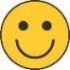 FIDO meets these goals very well. There are quite a lot of questions remaining about the costing model and how it works at point of sale. There are also questions about distance limit, user interaction.This removes the need to take the car to the supermarket. Once shopping is delivered a store-owned FIDO returns itself to the retailer POS to recharge and await further instructions. They can be customer owned or store owned.75%For certain niche users it does seem likely this solution would meet their needs and encourage them to leave the car at home.Does the design meet the Gender & Diversity Smart goals - EAASI?1 - EffectiveIs the product effective?59%Yes fairly effective – for shoppers on foot, maybe a small food shopping trip. It may be useful for older people who want to walk but not carry shopping, or for others who might want to avoid carrying shopping bags but enjoy a walk.However other pedestrians might find these a nuisance in a busy area, they could pose a hazard for other users and drivers not used to looking out for them, this might cause stress for some people.2 - AttractiveIs the product attractive to a wide range of users?60%The convenience and novelty of having a carry assistant drone would be attractive to some. Voice interaction is an attractive feature for maximum ease of use. The idea of ‘trust’ embodied in the design adds to its attractiveness. However it may be quite ‘niche’ in its appeal. There are some safety and security concerns. There is not enough information to know how these would be attractive to Supermarkets.3 - AffordableIs the product affordable to a wide range of users???We don’t have any information about the cost model for FIDO. To be equitable it should be a free service, otherwise it may deter some of its target audience from using it. The cost should at most be equivalent to a supermarket delivery, but it is unlikely anyone would pay that for a small amount of shopping. So it would have to be priced at less, or tied into some kind of loyalty scheme model so that it seemed like a good deal. Some people may want to buy their own FIDO.4 - SustainableIs the product sustainable / does it encourage sustainable behaviour?60%It is a sustainable solution if it persuades people to leave the car at home and walk to the supermarket. It will not appeal to everyone but will appeal to those with time to walk and who can see benefits in this option. It has wider benefits in encouraging people to walk in their community and shop locally. It does of course require electricity.5 - InclusiveIs the product inclusive from the point of view of gender and diversity? From the point of view of Accessibility?53%Reasonably inclusive for any social group and for people able to walk or use wheelchair, scooter or other mobility aids. People with visual impairments may find the drone difficult to use and find it a nuisance as part of the pavement traffic. Anyone frail or with poor balance is not going to like having these in a public space.Excellent (70 to100%)Good (60-69%)Satisfactory (50-59%) Poor (40-49%)Fails this indicator (0-39%)